	   					2019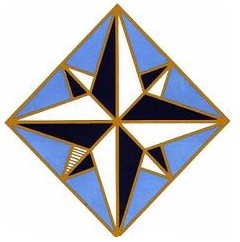 SOUTH WEST QUILTERSRESIDENTIAL RETREAT BOOKING FORMTutor   AbbieAnne Searle  At  Beer in Devon    Dates from Sunday 20th January 2019 to Friday 25th January 2019I enclose a cheque for £50 non-returnable deposit (made payable to SWQ) Name __________________________________________         Address__________________________________________________________          Post code__________________________ Tel no_____________________________   E-mail _______________________________________The £50 non-refundable deposit needs to be sent by 31st August 2017 to Joan Collings, Fairway, Brook Lane, Shaldon, Devon TQ14 0HL  Email  jecollowrey@hotmail.com  and the balance by 30th November 2017Hotel room requirements  shower  /  bath  /  either        Please circle your preference.Students in the hotel have a room each with en-suite. If you have any special needs related to the hotel room please contact Joan, not the hotel, as it can cause confusion.  It is expected that the student will stay for the whole week.  Once booking forms have been received, they will be dated and numbered as the places are on a first come first served basis. You will be contacted shortly after receipt and told whether you have been successful or are on the waiting list.The retreat committee will calculate the balance payable, which will depend on the costs of the hotel including function/work room, tutor’s costs for 2 ½ days and incidentals, once the hotel has informed them, in late September 2018. The successful students will then be advised of the balance payable for the retreat.  For example, historically the average residential retreat cost per student (covering hotel/cottage, tutor and light refreshments) has been around £300. The students also pay for their own lunch and supper. Cancellation RulesWe recommend that students take out holiday insurance, as the retreat is costly. If a successful student finds (after paying the balance) that they are not able to attend, we can only reimburse the balance if another person can fill their place. These are the same rules as a day workshop.If the retreat committee cancels the retreat, then a full reimbursement is given.Please copy this form to keep for your own records. 